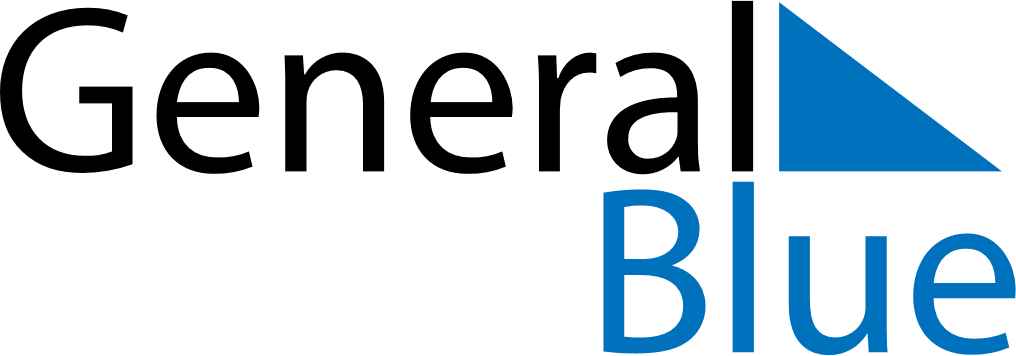 June 2024June 2024June 2024June 2024June 2024June 2024June 2024Dubasari, MoldovaDubasari, MoldovaDubasari, MoldovaDubasari, MoldovaDubasari, MoldovaDubasari, MoldovaDubasari, MoldovaSundayMondayMondayTuesdayWednesdayThursdayFridaySaturday1Sunrise: 5:11 AMSunset: 8:51 PMDaylight: 15 hours and 40 minutes.23345678Sunrise: 5:10 AMSunset: 8:52 PMDaylight: 15 hours and 41 minutes.Sunrise: 5:09 AMSunset: 8:53 PMDaylight: 15 hours and 43 minutes.Sunrise: 5:09 AMSunset: 8:53 PMDaylight: 15 hours and 43 minutes.Sunrise: 5:09 AMSunset: 8:54 PMDaylight: 15 hours and 44 minutes.Sunrise: 5:08 AMSunset: 8:54 PMDaylight: 15 hours and 45 minutes.Sunrise: 5:08 AMSunset: 8:55 PMDaylight: 15 hours and 47 minutes.Sunrise: 5:08 AMSunset: 8:56 PMDaylight: 15 hours and 48 minutes.Sunrise: 5:07 AMSunset: 8:57 PMDaylight: 15 hours and 49 minutes.910101112131415Sunrise: 5:07 AMSunset: 8:57 PMDaylight: 15 hours and 50 minutes.Sunrise: 5:07 AMSunset: 8:58 PMDaylight: 15 hours and 51 minutes.Sunrise: 5:07 AMSunset: 8:58 PMDaylight: 15 hours and 51 minutes.Sunrise: 5:06 AMSunset: 8:59 PMDaylight: 15 hours and 52 minutes.Sunrise: 5:06 AMSunset: 8:59 PMDaylight: 15 hours and 52 minutes.Sunrise: 5:06 AMSunset: 9:00 PMDaylight: 15 hours and 53 minutes.Sunrise: 5:06 AMSunset: 9:00 PMDaylight: 15 hours and 54 minutes.Sunrise: 5:06 AMSunset: 9:01 PMDaylight: 15 hours and 54 minutes.1617171819202122Sunrise: 5:06 AMSunset: 9:01 PMDaylight: 15 hours and 55 minutes.Sunrise: 5:06 AMSunset: 9:02 PMDaylight: 15 hours and 55 minutes.Sunrise: 5:06 AMSunset: 9:02 PMDaylight: 15 hours and 55 minutes.Sunrise: 5:06 AMSunset: 9:02 PMDaylight: 15 hours and 55 minutes.Sunrise: 5:06 AMSunset: 9:02 PMDaylight: 15 hours and 55 minutes.Sunrise: 5:06 AMSunset: 9:02 PMDaylight: 15 hours and 56 minutes.Sunrise: 5:07 AMSunset: 9:03 PMDaylight: 15 hours and 56 minutes.Sunrise: 5:07 AMSunset: 9:03 PMDaylight: 15 hours and 56 minutes.2324242526272829Sunrise: 5:07 AMSunset: 9:03 PMDaylight: 15 hours and 55 minutes.Sunrise: 5:07 AMSunset: 9:03 PMDaylight: 15 hours and 55 minutes.Sunrise: 5:07 AMSunset: 9:03 PMDaylight: 15 hours and 55 minutes.Sunrise: 5:08 AMSunset: 9:03 PMDaylight: 15 hours and 55 minutes.Sunrise: 5:08 AMSunset: 9:03 PMDaylight: 15 hours and 55 minutes.Sunrise: 5:09 AMSunset: 9:03 PMDaylight: 15 hours and 54 minutes.Sunrise: 5:09 AMSunset: 9:03 PMDaylight: 15 hours and 54 minutes.Sunrise: 5:10 AMSunset: 9:03 PMDaylight: 15 hours and 53 minutes.30Sunrise: 5:10 AMSunset: 9:03 PMDaylight: 15 hours and 52 minutes.